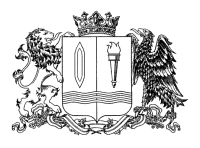 ПРАВИТЕЛЬСТВО ИВАНОВСКОЙ ОБЛАСТИПОСТАНОВЛЕНИЕПриложение 1 к постановлениюПравительства Ивановской областиот ____________________ № _____-пПриложение 2 к Порядкупредоставления субсидий на поддержку племенного СПРАВКА-РАСЧЕТна предоставление субсидий на поддержку племенного животноводства_______________________________(наименование заявителя)--------------------------------<*> К1 - коэффициент в размере, равном среднему отношению фактических значений за отчетный финансовый год к установленным, но не выше 1,2; применяется в случае выполнения получателем субсидии условия по достижению в году, предшествующем году получения субсидии, результатов использования средств в соответствии с заключенным между Департаментом и получателем субсидии соглашением о предоставлении субсидии;<**> К2- коэффициент в размере, равном среднему отношению фактических значений за отчетный финансовый год к установленным, но не менее 0,8; применяется в случае невыполнения получателем субсидий условия по достижению в отчетном финансовом году результатов, предусмотренных заключенным между Департаментом и получателем субсидий соглашением.Руководитель      ____________ ___________________________                                   (подпись)        (расшифровка подписи)Главный бухгалтер ____________ __________________________                                     (подпись)         (расшифровка подписи)М.П. (при наличии печати)Приложение 2 к постановлениюПравительства Ивановской областиот ____________________ № _____-пПриложение 2 к Порядкупредоставления субсидийна стимулирование повышенияпродуктивности в молочном скотоводствеСПРАВКА-РАСЧЕТна предоставление субсидий на стимулирование повышения продуктивности в молочном скотоводстве_______________________________(наименование заявителя)--------------------------------<*> Объем реализации и (или) отгрузки на собственную переработку молока указывается в физическом весе. <**> К1 - коэффициент в размере, равном среднему отношению фактических значений за отчетный финансовый год к установленным, но не выше 1,2; применяется в случае выполнения получателем субсидии условия по достижению в году, предшествующем году получения субсидии, результатов использования средств в соответствии с заключенным между Департаментом и получателем субсидии соглашением о предоставлении субсидии;<***> К2- коэффициент в размере, равном среднему отношению фактических значений за отчетный финансовый год к установленным, но не менее 0,8; применяется в случае невыполнения получателем субсидий условия по достижению в отчетном финансовом году результатов, предусмотренных заключенным между Департаментом и получателем субсидий соглашением.<****> К3- коэффициент в размере не более 1,2; применяется в случае достижения средней молочной продуктивности коров за отчетный финансовый год выше продуктивности, установленной Департаментом, но не менее 5000 килограммов;<*****> К4- коэффициент в размере не более 1,2; применяется в случае наличия у получателя средств застрахованного с государственной поддержкой в отчетном финансовом году поголовья молочных сельскохозяйственных животных;Руководитель      ____________ ___________________________                                   (подпись)        (расшифровка подписи)Главный бухгалтер ____________ __________________________                                     (подпись)         (расшифровка подписи)М.П. (при наличии печати)от _______________ № _______-пг. ИвановоО внесении изменений в постановления Правительства Ивановской области от 08.02.2017 № 32-п «Об утверждении Порядка предоставления субсидий на поддержку племенного животноводства» и от 16.12.2019 № 525-п «Об утверждении Порядка предоставления субсидии на стимулирование повышения продуктивности 
в молочном скотоводстве» В соответствии с Бюджетным кодексом Российской Федерации, постановлениями Правительства Российской Федерации от 14.07.2012 
№ 717 «О Государственной программе развития сельского хозяйства и регулирования рынков сельскохозяйственной продукции, сырья и продовольствия», от 18.09.2020 № 1492 «Об общих требованиях к нормативным правовым актам, муниципальным правовым актам, регулирующим предоставление субсидий, в том числе грантов в форме субсидий, юридическим лицам, индивидуальным предпринимателям, а также физическим лицам - производителям товаров, работ, услуг, и о признании утратившими силу некоторых актов Правительства Российской Федерации и отдельных положений некоторых актов Правительства Российской Федерации» Правительство Ивановской области п о с т а н о в л я е т:1. Внести в постановление Правительства Ивановской области 
от 08.02.2017 № 32-п «Об утверждении Порядка предоставления субсидий на поддержку племенного животноводства» следующие изменения:в приложении к постановлению:1.1. Пункт 1.4 раздела 1 изложить в следующей редакции:«1.4. К категории получателей субсидий, имеющих право на получение субсидий, относятся:а) сельскохозяйственные товаропроизводители (за исключением граждан, ведущих личное подсобное хозяйство и сельскохозяйственных кредитных потребительских кооперативов), включая юридических лиц, обособленные подразделения которых находятся и ведут производственную деятельность в сфере сельского хозяйства на территории Ивановской области (далее - получатели субсидий или участники отбора); б) научные организации, профессиональные образовательные организации, образовательные организации высшего образования, которые в процессе научной, научно-технической и (или) образовательной деятельности осуществляют производство сельскохозяйственной продукции, ее первичную и последующую (промышленную) переработку в соответствии с перечнем, указанным в части 1 статьи 3 Федерального закона от 29.12.2006 № 264-ФЗ 
(далее - получатели субсидий или участники отбора). Заявители должны быть включены в перечень сельскохозяйственных товаропроизводителей для предоставления субсидии на поддержку племенного животноводства, утвержденный Правительством Ивановской области в соответствии с абзацем четвертым пункта 6 Правил предоставления и распределения субсидий из федерального бюджета бюджетам субъектов российской федерации на поддержку приоритетных направлений агропромышленного комплекса и развитие малых форм хозяйствования, приведенных в приложении № 8 
к Государственной программе развития сельского хозяйства и регулирования рынков сельскохозяйственной продукции, сырья и продовольствия, утвержденной постановлением Правительства Российской Федерации от 14.07.2012 № 717.Критерием отбора получателей субсидий является соответствие участника отбора требованиям к участникам отбора, установленным пунктами 2.2 и 2.2.1 настоящего Порядка.».1.2. Пункт 3.2.1 раздела 3 дополнить абзацами следующего содержания:«При определении размера ставок субсидий применяются одновременно следующие коэффициенты:в случае выполнения получателем субсидий условия по достижению в году, предшествующем году получения субсидии, результатов предусмотренных заключенным между Департаментом и получателем субсидий соглашением, к ставке применяется коэффициент в размере, равном среднему отношению фактических значений за отчетный финансовый год к установленным, но не выше 1,2;в случае невыполнения получателем субсидий условия по достижению в отчетном финансовом году результатов, предусмотренных заключенным между Департаментом и получателем субсидий соглашением, к ставке применяется коэффициент в размере, равном среднему отношению фактических значений за отчетный финансовый год к установленному, но не менее 0,8.».1.3. Приложение 2 к Порядку предоставления субсидий на поддержку племенного животноводства изложить в новой редакции согласно приложению 1 к настоящему постановлению.2. Внести в постановление Правительства Ивановской области 
от 16.12.2019 № 525-п «Об утверждении Порядка предоставления субсидии на стимулирование повышения продуктивности в молочном скотоводстве» следующие изменения:в приложении к постановлению:2.1. В разделе 1:2.1.1. В пункте 1.1 раздела 1 слово «(мониторинга)» исключить.2.1.2. Пункт 1.4 изложить в следующей редакции:«1.4. К категории получателей субсидий, имеющих право на получение субсидий, относятся:а) сельскохозяйственные товаропроизводители (за исключением сельскохозяйственных кредитных потребительских кооперативов), признаваемые сельскохозяйственными товаропроизводителями в соответствии с Федеральным законом от 29.12.2006 № 264-ФЗ 
«О развитии сельского хозяйства» (далее - получатели субсидий или участники отбора);б) научные организации, профессиональные образовательные организации, образовательные организации высшего образования, которые в процессе научной, научно-технической и (или) образовательной деятельности осуществляют производство сельскохозяйственной продукции, ее первичную и последующую (промышленную) переработку в соответствии с перечнем, указанным в части 1 статьи 3 Федерального закона от 29.12.2006 № 264-ФЗ 
«О развитии сельского хозяйства» (далее - получатели субсидий или участники отбора;в) граждане, ведущие личное подсобное хозяйство и применяющие специальный налоговый режим «Налог на профессиональный доход» (далее - получатели субсидий или участники отбора).Критерием отбора получателей субсидий является соответствие участника отбора требованиям к участникам отбора, установленным пунктами 2.2 и 2.2.1 настоящего Порядка.».2.2. В разделе 2:2.2.1. В пункте 2.3:2.2.1.1. В подпункте «ж» слова «подпункте «б» заменить словами «подпункте «в».2.2.1.2. Подпункт «л» изложить в следующей редакции:«л) копию соглашения о предоставлении из бюджета Ивановской области субсидии юридическому лицу на возмещение части затрат сельскохозяйственных товаропроизводителей на уплату страховой премии, начисленной по договорам сельскохозяйственного страхования»;2.2.1.3. В подпункте «м» слова «подпункте «б» заменить словами «подпункте «в».2.3. В разделе 3:2.3.1. Пункт 3.2 раздела 3 изложить в следующей редакции:«3.2. Субсидии предоставляются получателям субсидий по ставке на 1 килограмм реализованного и (или) отгруженного на собственную переработку молока в отчетном финансовом году.Размер субсидии i-му получателю субсидии определяется по формуле:Wi = Vi x St, где:Wi - размер субсидии, предоставляемой i-му получателю субсидии, рублей;Vi - объем реализованного и (или) отгруженного на собственную переработку молока за отчетный финансовый год, кг;St - ставка субсидии на 1 килограмм реализованного и (или) отгруженного на собственную переработку молока, рублей.При определении размера ставок субсидий применяются одновременно следующие коэффициенты:в случае выполнения получателем субсидий условия по достижению в году, предшествующем году получения субсидии, результатов предусмотренных заключенным между Департаментом и получателем субсидий соглашением, к ставке применяется коэффициент в размере, равном среднему отношению фактических значений за отчетный финансовый год к установленным, но не выше 1,2;в случае невыполнения получателем субсидий условия по достижению в отчетном финансовом году результатов, предусмотренных заключенным между Департаментом и получателем субсидий соглашением, к ставке применяется коэффициент в размере, равном среднему отношению фактических значений за отчетный финансовый год к установленному, но не менее 0,8.в случае достижения средней молочной продуктивности коров за отчетный финансовый год выше продуктивности, установленной Департаментом, но не менее 5000 килограммов, применяется коэффициент в размере не более 1,2;при наличии у получателей средств застрахованного с государственной поддержкой в отчетном финансовом году поголовья молочных сельскохозяйственных животных применяется коэффициент в размере не более 1,2.».2.3.2.Пункт 3.6 изложить в следующей редакции:«3.6. Результатом предоставления субсидий является объем производства молока (тонн).».2.4. В разделе 5:2.4.1. В наименовании слово «(мониторинга)» исключить.2.4.2. Пункт 5.3 признать утратившим силу.2.5. Приложение 2 к Порядку предоставления субсидий на стимулирование повышения продуктивности в молочном скотоводстве изложить в новой редакции согласно приложению 2 к настоящему постановлению.3. Настоящее постановление вступает в силу с 01.01.2024.ГубернаторИвановской областиС.С. Воскресенский№ п/пПоголовье на 01.01.20__, головКоэффициент перевода поголовья в условные головыПоголовье в условных головах, условных головСтавка субсидии, рублейКоэффициент К1 <*>Коэффициент К2 <**>Размер причитающейся субсидии, рублей(гр. 5 х гр. 3) х  графу (графы), соответствующую(-щие) определенному коэффициенту1234567891.Племенное маточное поголовье крупного рогатого скота молочного направления2.Племенное маточное поголовье крупного рогатого скота мясного направления3.Племенное маточное поголовье овец4.Племенное маточное поголовье лошадей5.Поголовье племенных быков-производителей, оцененных по качеству потомства или находящихся в процессе оценки этого качестваxxИтогоИтогоОбъем реализации и (или) отгрузки на собственную переработку молока за отчетный финансовый год<*>, тыс. кгСтавка субсидии на 1 килограмм реализованного и (или) отгруженного на собственную переработку молока, рублейКоэффициент К1 <**>Коэффициент К2 <***>Коэффициент К3 <****>Коэффициент К4 <*****>Размер причитающейся субсидии, рублей(гр. 2 х гр. 3) х  графу (графы), соответствующую(-щие) определенному коэффициенту12345679Молоко коровьеМолоко козье